Medical Absence Form(To be completed by attending physician)The purpose of this form is to provide the patient with the necessary information that they need to give to their employer to confirm that an absence from work is for medical reasons.Notes to physicianTis form is not intended for Workers’ Compensation Board (WCB) purposes. For a work-related injury or illness, the required WCB forms must be completed. Where choices are indicated below, please mark your selection. Please keep a copy of this form. When completing this form, disclose only information necessary to meet the purpose of the form. Typically, it is not necessary to provide a diagnosis or treatment information.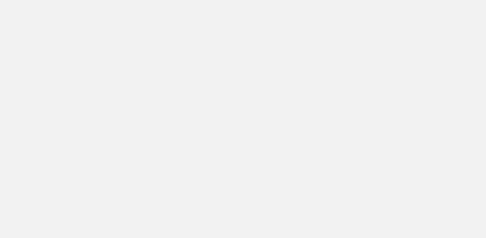 Physician’s name and address (typewritten or printed)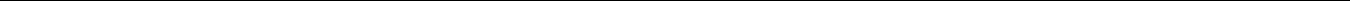 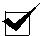 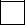  My examination of the patient and my assessment of the findings and health information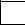 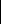 I have provided this form to the patient named above.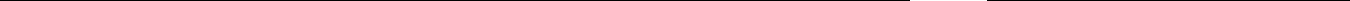 (Physician’s signature)	(Date)NOTE: Completion of this form is an uninsured medical service. There may be a fee to the patient for completion of this form.I sawon.(Print patient’s name)(Print patient’s name)(Date)(Date)(Date)I am satisfied that, for medical reasons, this patient did not / will not attend work,I am satisfied that, for medical reasons, this patient did not / will not attend work,I am satisfied that, for medical reasons, this patient did not / will not attend work,I am satisfied that, for medical reasons, this patient did not / will not attend work,I am satisfied that, for medical reasons, this patient did not / will not attend work,I am satisfied that, for medical reasons, this patient did not / will not attend work,I am satisfied that, for medical reasons, this patient did not / will not attend work,I am satisfied that, for medical reasons, this patient did not / will not attend work,I am satisfied that, for medical reasons, this patient did not / will not attend work,starting onstarting on.(Date)(Date)Given the health information before me (indicateGiven the health information before me (indicateGiven the health information before me (indicateGiven the health information before me (indicateall that apply):all that apply):all that apply):all that apply):all that apply):Tis patient may / did return to work with no limitations onTis patient may / did return to work with no limitations onTis patient may / did return to work with no limitations onTis patient may / did return to work with no limitations onTis patient may / did return to work with no limitations on.(Date)(Date)Tis patient needs further medical assessment before returning to work.Tis patient needs further medical assessment before returning to work.Tis patient needs further medical assessment before returning to work.Tis patient needs further medical assessment before returning to work.Tis patient needs further medical assessment before returning to work.Tis patient needs further medical assessment before returning to work.Tis patient needs further medical assessment before returning to work.Tis patient needs further medical assessment before returning to work.Tis patient needs further medical assessment before returning to work.Date of next appointment is (indicate n/a if not applicable)Date of next appointment is (indicate n/a if not applicable)Date of next appointment is (indicate n/a if not applicable)Date of next appointment is (indicate n/a if not applicable)Date of next appointment is (indicate n/a if not applicable)Date of next appointment is (indicate n/a if not applicable).(Date)(Date)My opinion is based on the factors indicated below:My opinion is based on the factors indicated below:My opinion is based on the factors indicated below:My opinion is based on the factors indicated below:Information provided by the patientInformation provided by the patientInformation provided by the patientInformation provided by the patient